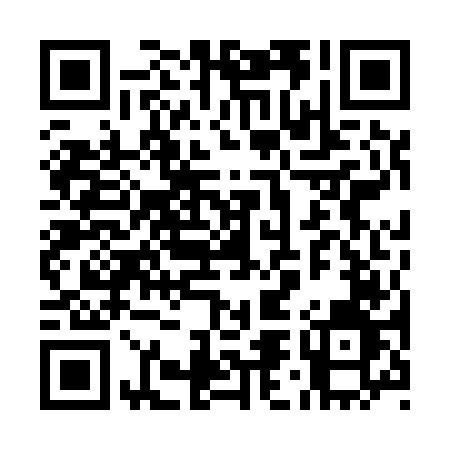 Prayer times for El Cerro Mission, New Mexico, USAMon 1 Jul 2024 - Wed 31 Jul 2024High Latitude Method: Angle Based RulePrayer Calculation Method: Islamic Society of North AmericaAsar Calculation Method: ShafiPrayer times provided by https://www.salahtimes.comDateDayFajrSunriseDhuhrAsrMaghribIsha1Mon4:325:571:114:588:249:492Tue4:335:581:114:588:249:493Wed4:335:581:114:588:249:484Thu4:345:591:114:588:249:485Fri4:355:591:114:588:239:486Sat4:356:001:124:588:239:487Sun4:366:001:124:598:239:478Mon4:376:011:124:598:239:479Tue4:376:011:124:598:229:4610Wed4:386:021:124:598:229:4611Thu4:396:031:124:598:229:4512Fri4:406:031:124:598:219:4513Sat4:416:041:124:598:219:4414Sun4:416:041:134:598:209:4315Mon4:426:051:134:598:209:4316Tue4:436:061:134:598:209:4217Wed4:446:061:134:598:199:4118Thu4:456:071:134:598:199:4019Fri4:466:081:134:598:189:4020Sat4:476:081:134:598:179:3921Sun4:486:091:134:598:179:3822Mon4:496:101:134:598:169:3723Tue4:506:101:134:598:159:3624Wed4:506:111:134:598:159:3525Thu4:516:121:134:598:149:3426Fri4:526:131:134:598:139:3327Sat4:536:131:134:598:139:3228Sun4:546:141:134:598:129:3129Mon4:556:151:134:598:119:3030Tue4:566:161:134:588:109:2931Wed4:576:161:134:588:099:28